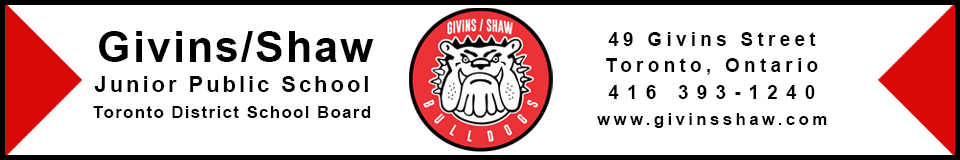 June, 2018Classroom Assignments for teachers for 2018/19 – subject to change if we need to re-organize in September, 2018.GradeTeacher Room #K1Chang6/7K2Garcia2K3Eskandar11Baker151 / 2 ABrammanis171 / 2 BHalton101 / 2 CSmith92 / 3Lightbody123Metter83 / 4 Brennan54Miller45ADi Zio115BRobb166Salerno13HSP/ResourceKiddellSST room/Trophy roomFrenchMonastyreva14MusicMontanera18LibraryMonastyrevaLibraryPhysical EducationGrasmanGym office